Les métiers du cinémaJE DÉCOUVRE LA PAGE DE SITE INTERNET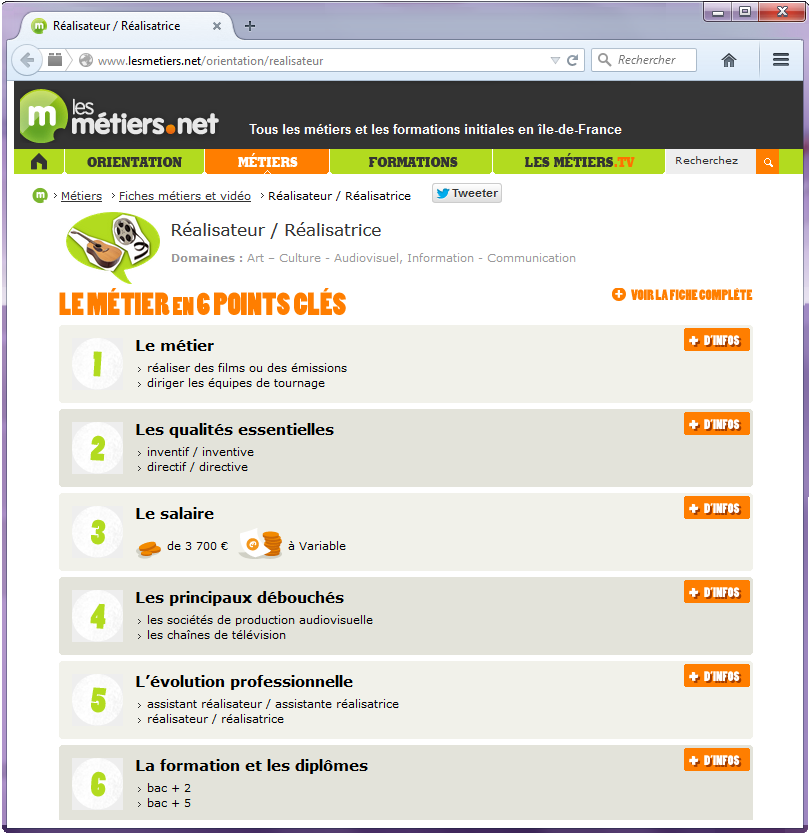 À qui est destiné ce site Internet ?  aux collégiens, lycéens ou étudiants  aux professionnels du cinéma  aux acteursQuelle est la fiche métier sur cette page ?  directeur	  réalisateur	  producteurQuelles informations sont  données sur cette page du site ?  le nom des diplômes     la durée des études     les qualités     les lieux des études  les avantages et les inconvénients du métier     le salaire     les lieux de travail possiblesJE DÉCOUVRE LES MÉTIERS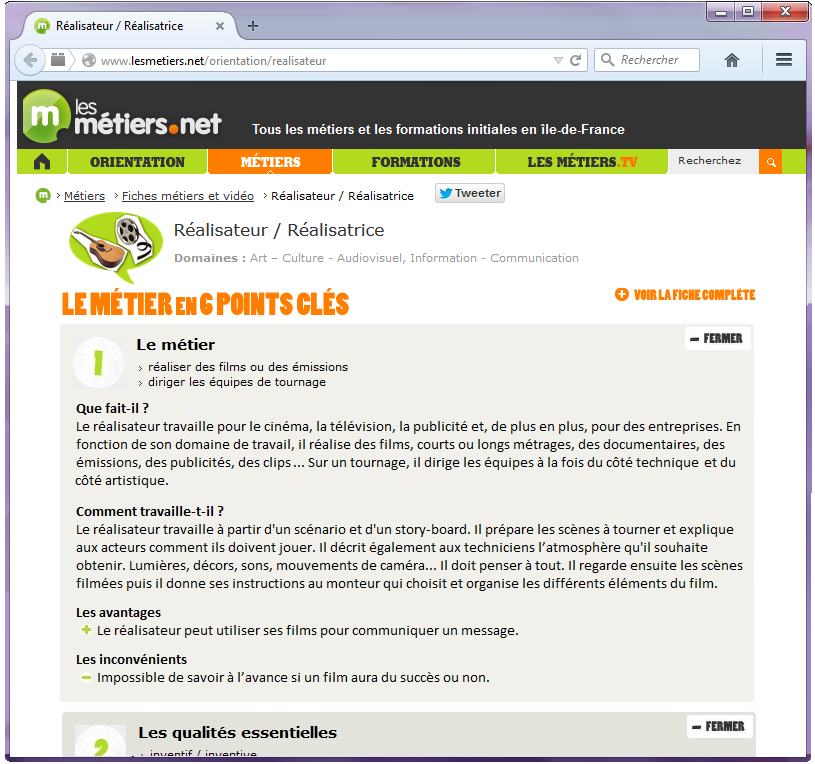 Quelles sont les deux actions principales du réalisateur ?Cherche dans le dictionnaire les types de films suivants :Une publicité :                                                                                                                          .Une série télévisée :                                                                                                                .Un court-métrage :                                                                                                                   .Un documentaire :                                                                                                                   .Un clip :                                                                                                                                    .Relie les mots pour retrouver les tâches du réalisateur.Exemple : Le réalisateur travaille pour le cinéma. 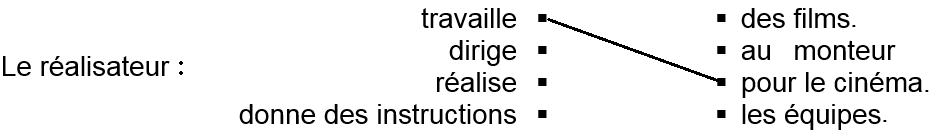 Dans la « fiche métier » du réalisateur/réalisatrice, quels sont les trois autres métiers qui sont cités ?En connais-tu d’autres ?                                                                                                           .Associe chaque métier à une image.Exemple : Le maquilleur utilise du maquillage. 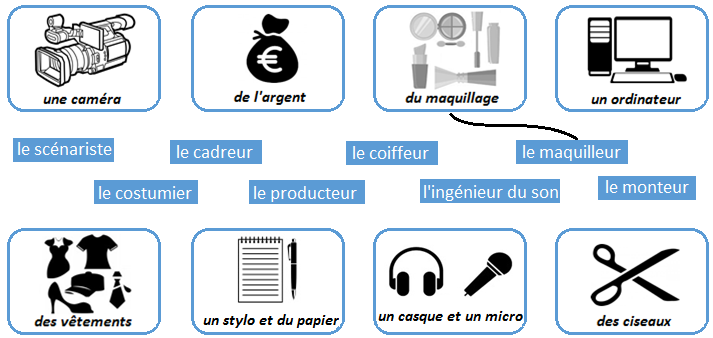 Place les différentes étapes de la réalisation d’un film dans les bonnes colonnes. JE MANIPULE LES MOTS FRANÇAISRetrouve les métiers du cinéma au masculin et au féminin. Complète le tableau.Exemple : le masculin de « actrice »:      acteur    .Remets les lettres dans l’ordre pour former le nom de 4 métiers du cinéma.ELISATARREU : _ _ _ _ _ _ _ _ _ _ _RODUPCTREU : _ _ _ _ _ _ _ _ _ _TRACIEC : _ _ _ _ _ _ _ ENARSCISET: _ _ _ _ _ _ _ _ _ _                            .                            .                            .a. la mise en place du décord. l’étude du scénario g. la promotion b. le montage des scènes e. le dessin du story-boardh. la recherche de producteurc. l’ajout des effets spéciaux f. le jeu des acteurs i. la sortie du film au cinéma.Avant le tournagePendant le tournageAprès le tournageMétier au masculinMétier au fémininacteuractriceréalisateurproducteurscénaristecostumier monteuse